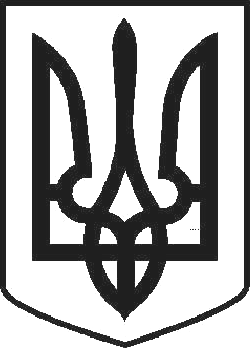 УКРАЇНАЧОРТКІВСЬКА МІСЬКА РАДА СОРОКОВА СЕСІЯ СЬОМОГО СКЛИКАННЯРІШЕННЯвід 21 червня 2018 року	№ 1134м. ЧортківПро співфінансування проекту «Технічне переоснащення станції доочистки води по вул. Степана Бандери в м. Чорткові Тернопільської області»Розглянувши звернення комунального підприємства “Чортківське виробниче управління водопровідно-каналізаційного господарства”№ 178/01-09 від 20.06.2018, керуючись статтею 26 Закону України «Про місцеве самоврядування в Україні», міська радаВИРІШИЛА:Виділити з міського бюджету кошти на співфінансування проекту«Технічне переоснащення станції доочистки води по вул. Степана Бандери в м.Чорткові Тернопільської області» в сумі 738 865 (сімсот  тридцять  вісім тисяч вісімсот шістдесят п’ять гривень), що становить 15 % від загальної кошторисної вартості проекту.Рішення міської ради від 12 грудня 2017 № 917«Про співфінансування проекту «Технічне переоснащення станції доочистки води по вул. Степана Бандери в м. Чорткові Тернопільської області» вважати таким, що втратило чинність.Копію рішення направити комунальному підприємству “Чортківське виробниче управління водопровідно-каналізаційного господарства”, відділ житлово-комунального господарства, благоустрою та інфраструктури міської ради, фінансове управління міської ради.Контроль за виконанням цього рішення покласти на заступника міського голови з питань  діяльності  виконавчих  органів  міської  ради Тимофія Р. М. та постійну комісію з бюджетно-фінансових, економічних питань, комунального майна та інвестицій міської ради.Міський голова	Володимир ШМАТЬКО